Committee on WIPO Standards (CWS)Eighth SessionGeneva, November 30 to December 4, 2020CONSIDERATION OF THE WORK PROGRAM AND TASKS LIST OF THE CWSDocument prepared by the International Bureau	At its seventh session in 2019, the Committee on WIPO Standards (CWS) approved the list of Tasks, as presented in Annex I to document CWS/7/27 and requested the Secretariat to update the list of Tasks in order to incorporate the agreements reached by the CWS at its seventh session (see paragraphs 213 to 217 of document CWS/7/29).  Based on the agreements, the Secretariat prepared a new revised Task List for consideration by the CWS, which is reproduced in the Annex to this present document.	For each Task, the Annex includes the following information:  description, task leader or task force leader, scheduled actions to be carried out, remarks and, where appropriate, proposals for consideration and decision by the CWS.  It should be noted that the information about certain Tasks as provided in the Annex may have to be reviewed and updated in order to reflect the agreements that the CWS may reach at this session.  The International Bureau will publish an up-to-date CWS Work Program Overview on the WIPO website at: https://www.wipo.int/cws/en after this session.	The CWS is invited to:note the content of the present document;  andconsider the Task List as reproduced in the Annex to this document and approve the Secretariat to incorporate the agreements reached at this session in the CWS Work Program and the CWS Work Program Overview described in paragraph 2 above.[Annex follows]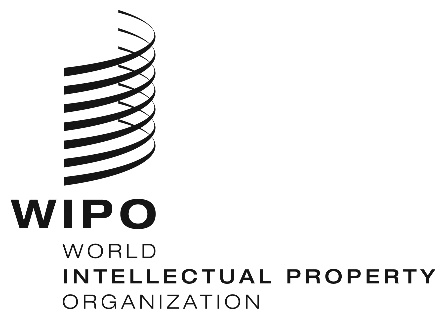 ECWS/8/12    CWS/8/12    CWS/8/12    ORIGINAL:  englishORIGINAL:  englishORIGINAL:  englishDATE:  November 12, 2020 DATE:  November 12, 2020 DATE:  November 12, 2020 